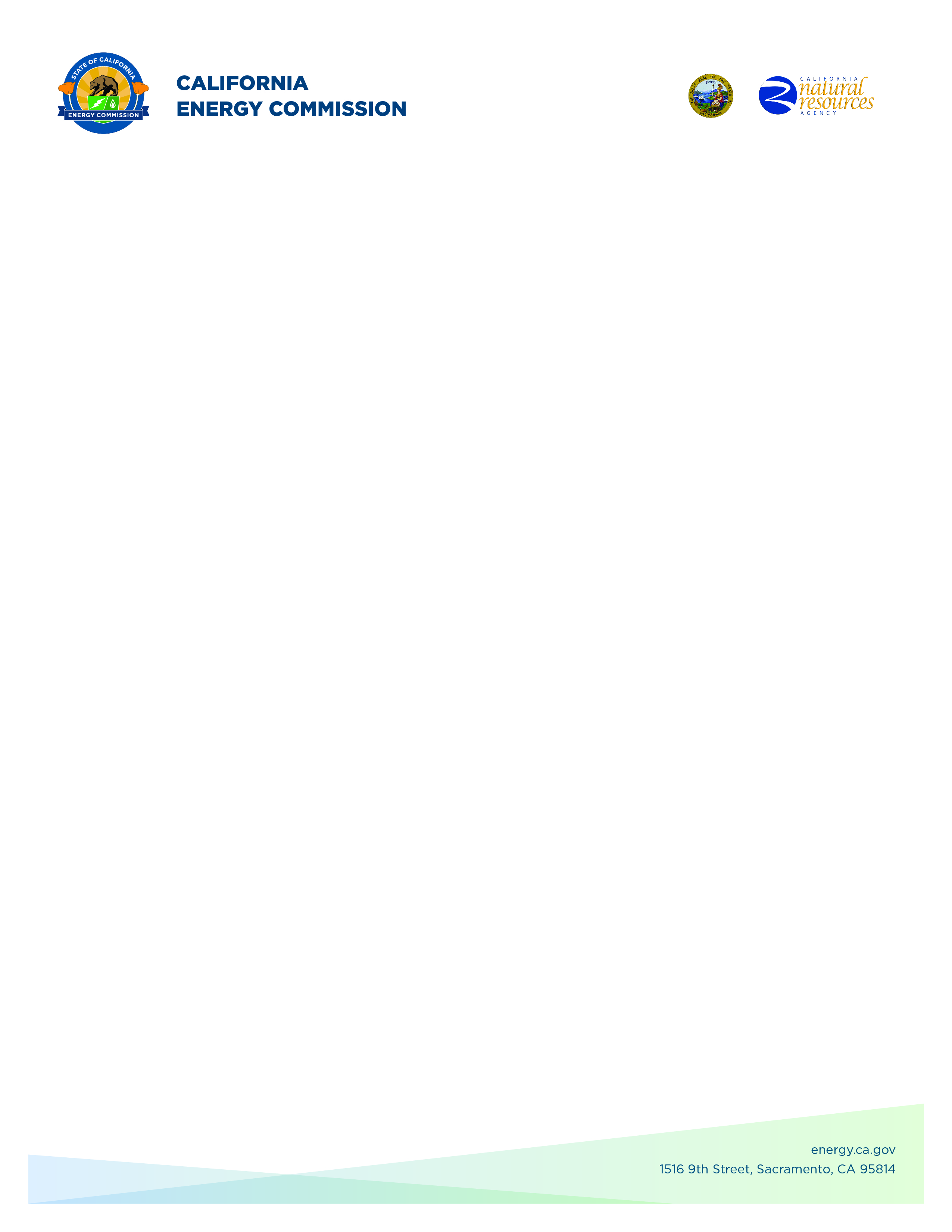 GFO-19-602Addendum 3April 27, 2020Hydrogen Refueling InfrastructureThe purpose of this addendum is to make the following revisions to the Solicitation Manual, the Station Information worksheet (Attachment 1B), the Schedule of Products and Due Dates (Attachment 4), and the Special Terms and Conditions (Attachment 10):Solicitation Manual (Grant Funding Opportunity)Pages 13 – 14, Section I.N. Critical Milestones –All station addresses that an Applicant submits in its application must be accompanied by proof of having completed Critical Milestones 1 and 2, described within this solicitation, for those stations, with the following exception related to Critical Milestone 1. If a meeting with the AHJ or Fire Marshal’s office has been delayed, postponed, or canceled due to public COVID-19 measures, Applicants shall so state in their application.For the station meetings affected by public COVID-19 measures, Applicants must submit proof of having completed the AHJ and Fire Marshal’s office meetings for Critical Milestone 1 within 60 days of the station being recommended for an award in a published NOPA. If Critical Milestone 1 is not complete within this timeframe, the CEC may, at its sole discretion, disqualify the station.Critical Milestone 1: The Applicant (for station address submitted with the application) and Recipient (for any later batches) must hold the following meetings: An in-person, telephone, or web-based pre-application meeting for permits to build and operate each proposed hydrogen refueling station with the AHJ over the project and entitlement process.An in-person, telephone, or web-based pre-application meeting, at the same time or separately from the meeting with the AHJ regarding permits, with a representative of the Office of the Fire Marshal, or other similar fire control office, in the AHJ.Page 55, Section III.D.9. Critical Milestone 1 Meeting Notes – Applicants must include appropriate meeting notes as described in Section I.N. to demonstrate that the Critical Milestone 1 has been met. Meeting notes must be limited to 5 pages per station address. If a meeting with the AHJ or Fire Marshal’s office has been delayed, postponed, or canceled due to public COVID-19 measures, Applicants shall so state and must complete the meetings within 60 days of the station being recommended for an award in a published NOPA. Station Information (Attachment 1B)On the Initial Batch worksheet, the following notes are clarified – - Notes on Critical Milestone 1 - Meeting with a designated Hydrogen Safety Panel representative must be complete. AHJ meetings and meetings with the File Marshal's office must be complete for each station in the initial batch unless delayed, postponed, or canceled due to public COVID-19 measures. In such cases, the Applicant shall list the expected completion date of Critical Milestone 1 in the table. The AHJ meetings and meetings with the File Marshal’s office must actually occur within 60 days of the station being recommended for an award in a published notice of proposed awards (NOPA). If Critical Milestone 1 is not complete within this timeframe, the CEC may, at its sole discretion, disqualify the station. AHJ meetings (formal or informal) for entitlements and permitting; Office of the File Marshal; and with a designated Hydrogen Safety Panel representative must be complete for all stations in the initial batch. If not complete, the station is not eligible for the initial batch and cannot be listed here.On the Backup Stations worksheet, the following notes are clarified – - Notes on Critical Milestone 1 - Meeting with a designated Hydrogen Safety Panel representative must be complete. AHJ meetings and meetings with the File Marshal's office must be complete for each backup station unless delayed, postponed, or canceled due to public COVID-19 measures. In such cases, Applicants shall list the expected completion date of Critical Milestone 1 in the table. The AHJ meetings and meetings with the File Marshal’s office must actually occur within 60 days of the station being recommended for an award in a published notice of proposed awards (NOPA). If Critical Milestone 1 is not complete within this timeframe, the CEC may, at its sole discretion, disqualify the station. AHJ meetings (formal or informal) for entitlements and permitting; Office of the File Marshal; and with a designated Hydrogen Safety Panel representative must be complete for all backup stations. If not complete, the station is not eligible as a backup station and cannot be listed here.On the Subsequent Batches worksheet, the following notes are clarified – - Notes on Critical Milestone 1 - Meeting with a designated Hydrogen Safety Panel representative must be complete. AHJ meetings and meetings with the File Marshal's office must be complete for all stations listed above unless delayed, postponed, or canceled due to public COVID-19 measures. In such cases, Applicants shall list the expected completion date of Critical Milestone 1 in the table. The AHJ meetings and meetings with the File Marshal’s office must actually occur within 60 days of the station being recommended for an award in a published notice of proposed awards (NOPA). If Critical Milestone 1 is not complete within this timeframe, the CEC may, at its sole discretion, disqualify the station. AHJ meetings (formal or informal) for entitlements and permitting; Office of the File Marshal; and with a designated Hydrogen Safety Panel representative must be complete for all stations. If not complete, DO NOT submit the station address at this time.Schedule of Products and Due Dates (Attachment 4)Schedule of Products worksheet – *Any change to the Critical Milestone dates (but not the other dates) will require an amendment.**If Critical Milestone 1 meetings are delayed, postponed, or canceled due to public COVID-19 measures, the Due Date is within 60 days of the station being recommended for an award in a published NOPA.Special Terms & Conditions (Attachment 10)Pages 1 – 2 –Critical Milestone 1: The Recipient must have held the following meetings:● An in-person, telephone, or web-based pre-application meeting for permits to build and operate each proposed hydrogen refueling station with the authority having jurisdiction (AHJ) over the project and entitlement process.● An in-person, telephone, or web-based pre-application meeting, at the same time or separately from the meeting with the AHJ regarding permits, with a representative of the Office of the Fire Marshal, or other similar fire control office, in the AHJ.Phil Dyer, Commission Agreement OfficerCritical Milestones*Critical Milestone 1GFO-19-602 Application Due Date: 5/22/2020**Critical Milestone 2GFO-19-602 Application Due Date: 5/22/2020